Tattle Tail for 1st Grade Purpose:  To provide information and practice for students about the difference between tattling and reporting.   Materials:TailTattle-Tattle Tell All Tortellini Story	  Tattle Questions video Tattle Questions (song for kids about not tattling) Tattling/Reporting sort free from https://www.teacherspayteachers.com/Product/Tattling-Vs-Reporting-Savvy-School-Counselor-660417Time:  Approximately 30 minutesIntroduction:Wear a tail (pinned to pants).Ask students: Why do you think I have a tail?  What does it mean to be a tattle tale?  Explain that if you “tattle too much” people may call you a tattle tail.  Say: We need to be sure to know the difference between tattling and reporting.  Tattling takes up class time and bothers your teacher and friends.  It also might get you in trouble.Lesson:Explain the difference between tattling and reporting.  Read Tattle-Tattle Tell All Tortellini story, and ask questions throughout.  Show Video Video about tattling versus reporting: Tattle Questions (song for kids about not tattling) Discussion:Discuss what they could do instead of tattling (ignore, walk away, use “I feel ___ when you ___”).  Complete Tattling versus Reporting Sort Flip Chart.  Act out examples and have students decide which it is.  Wrap Up:Students turn and talk about what they will do to stop tattling.  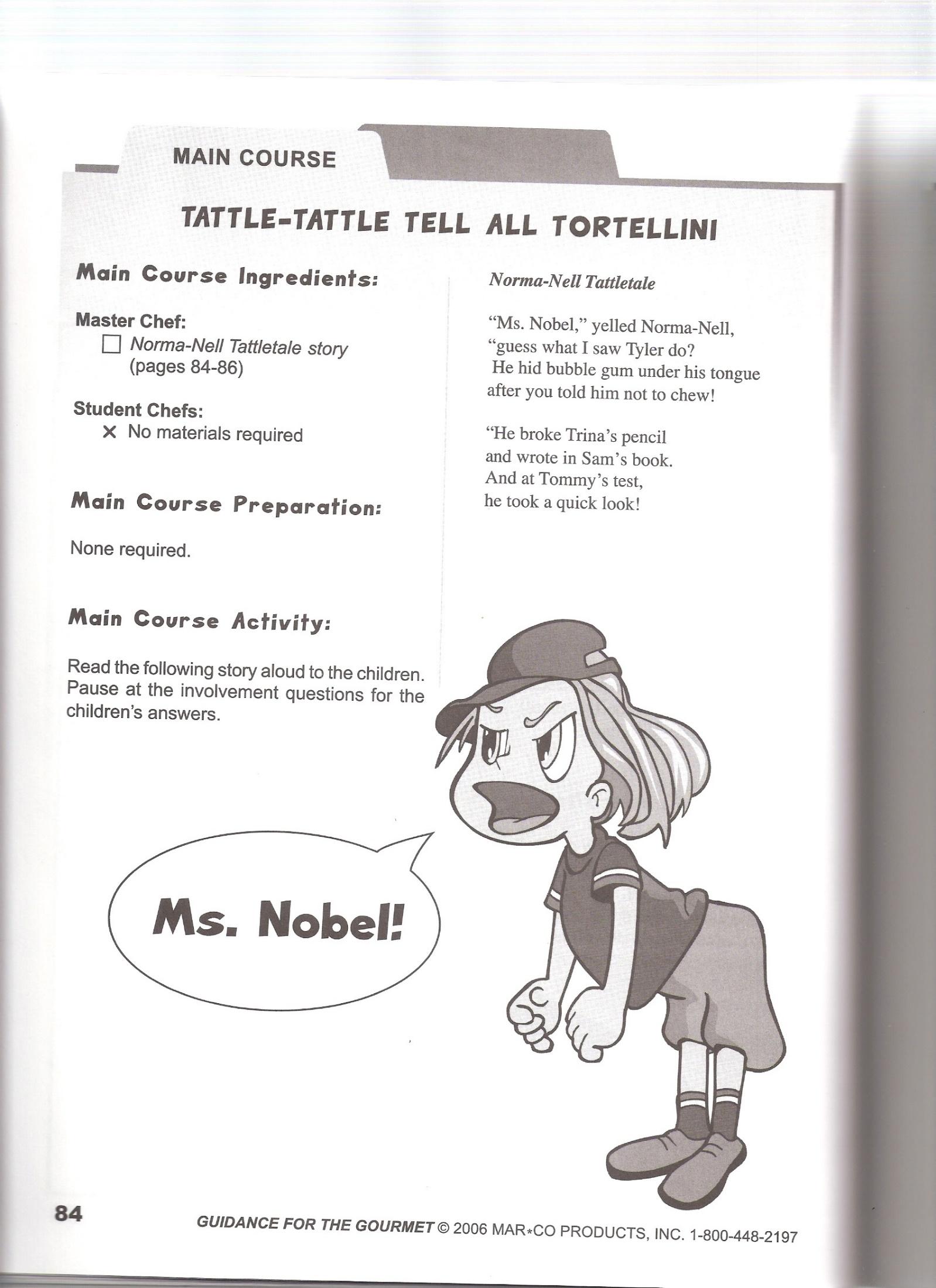 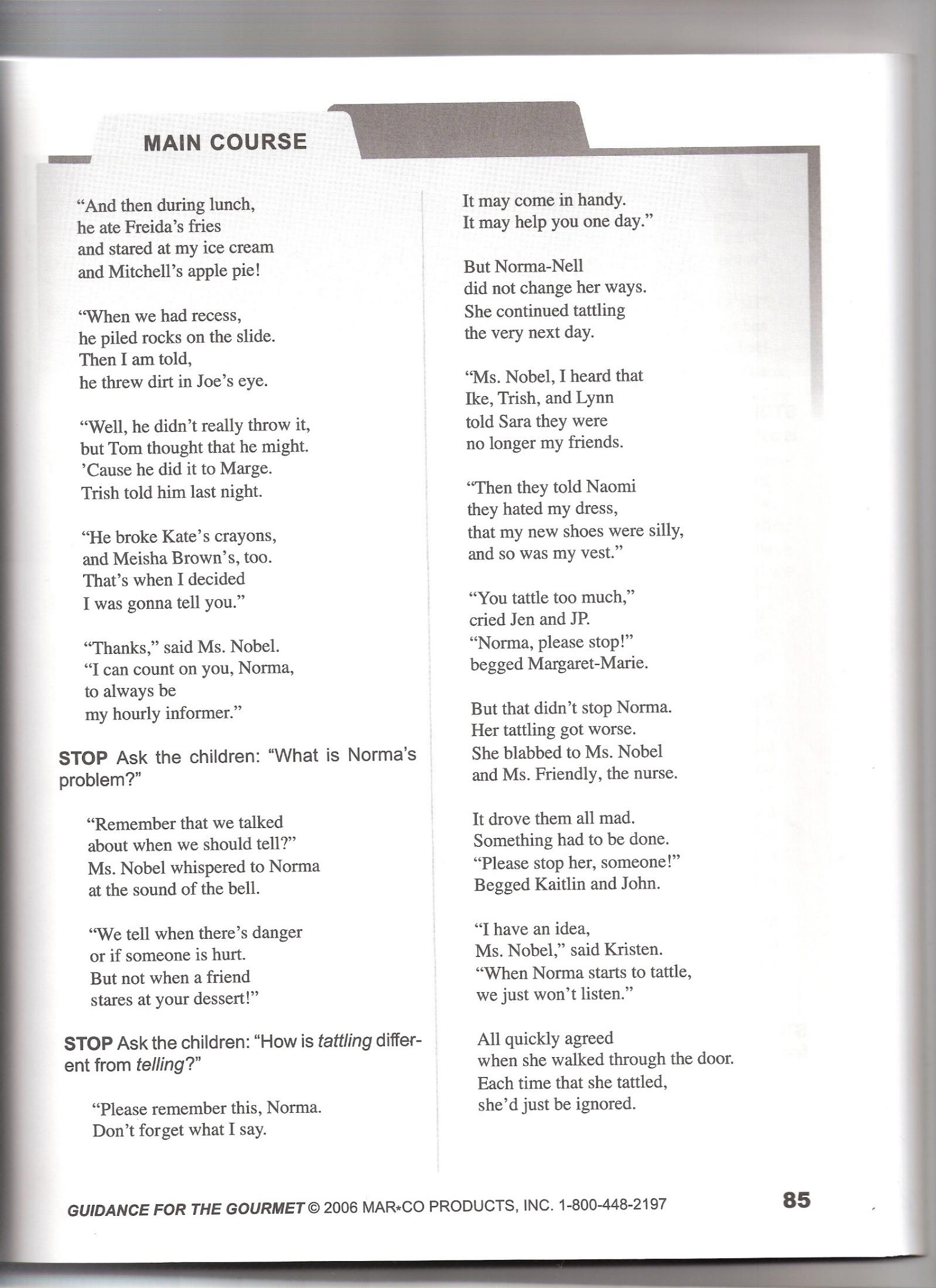 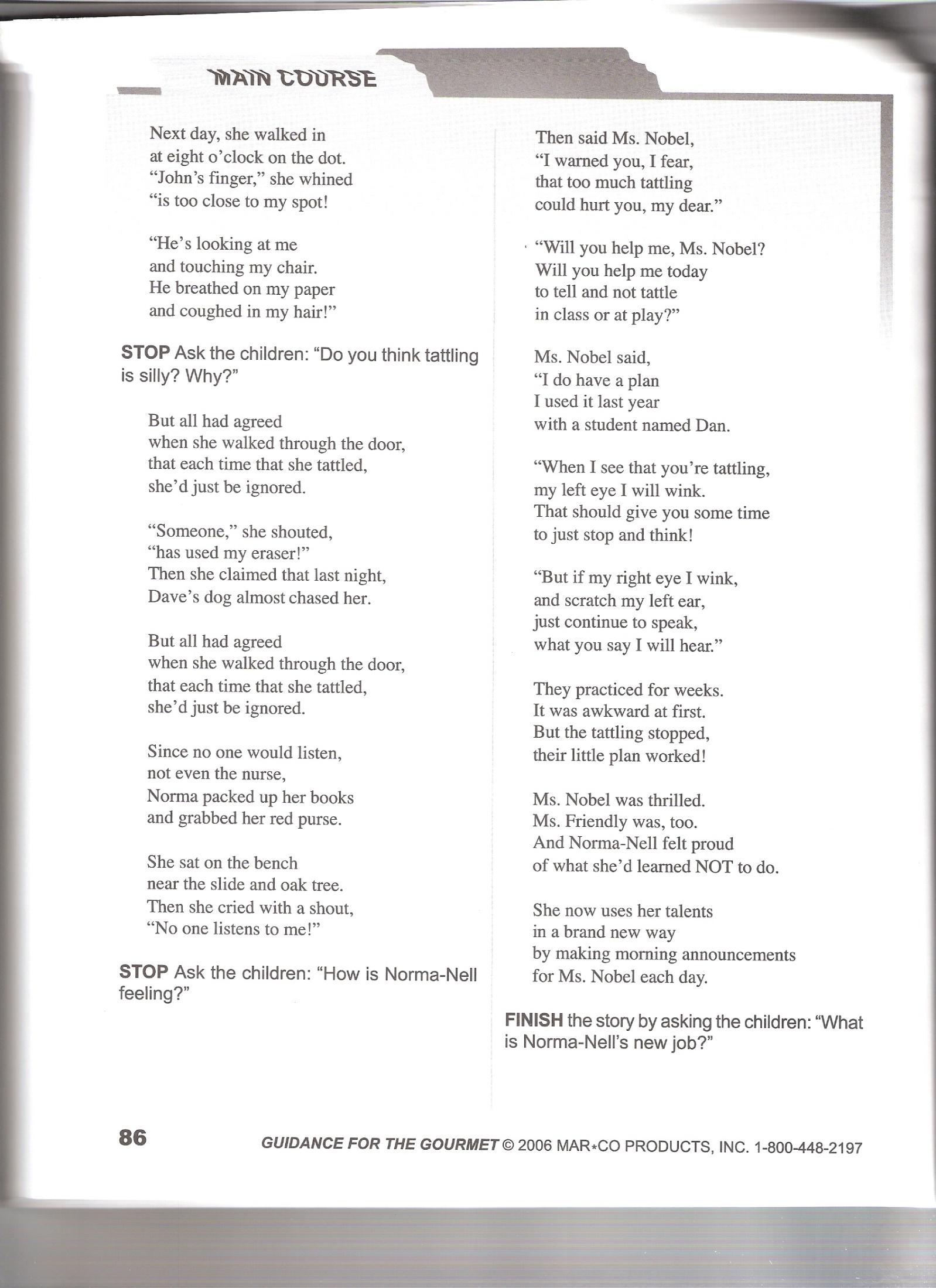 